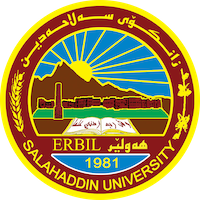 Academic Curriculum Vitae 	p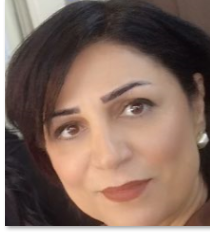 Personal information:Full Name: Alan Anwar Hasan Academic Title: lecturer Email: alan.hasan@su.edu.krdMobile: 07514142131Education:diploma, Teacher training Institute , English Language Dept.,1993BA. University of Salahaddin, College of Education, English Language Dept., 2005MA. University of Salahaddin, College of Languages, Language and linguistics Dept., 2009Employment:1994 Teacher in primary school.2006 Assistant Researcher, College of Education.2010 Assistant Lecturer, College of Education.2020 Lecturer, College of Education.Qualifications 1-Primary  school teacher / 1994-20012-Secondary  school teacher / 2005-20063-Researcher at  Salahaddin university, college of Education/ English language Dept./2006-0007University teacher/2009  up to nowLanguages Kurdish language Arabic language English language efficiency qualificationsTeaching experience:Under graduate  students;Grammar  - second year.Essay witting - second year English grammar - first year.scientific debates - first year.Communication - first year.Translation - second year . Arabic department Management- psychology departmentGeneral English . first year  mathematics departmental.phonetics - first year . Phonology - second year. English for university students- special education departmentEnglish for university students- psychology and educational counseling.English for specific purposes .  psychology and educational counseling.History of English language ,fourth year. department  of English Research and publicationsNeutralization in English phonology: Journal of Tikrit University for Humanities. (2021) 28 (7) 72-60The Polysemy of “Head” in English and Kurdish: s for Babylon of University the of J. Vol. 29/ No. 4/ 2021An Analysis of Errors Made by Kurdish University Students in the English Consonant Clusters System. TISHK INTERNATIONAL UNIVERSITY.ERBIL, KURDISTAN REGION, IRAQ: ISBN 978-9922-9036-4-4Teaching Strategies Used in Vocabulary In “Communication” Course for.First year Students at Salahaddin University-Erbil:Professional Social Network Accounts:https://orcid.org/my-orcid?orcid=0009-0008-0138-4380https://www.researchgate.net/signup.SignUp.https://scholar.google.com/citations?hl=en&user=YypvuVkAAAAJ&view_op=list_works&sortby=pubdate&gmla=https://www.goodreads.com/?ref=nav_homehttp://119.13.111.19/profile-admin/index.php?p=dashboard